INSTRUCTIONS FOR VERIFICATION OF SERVICE FOR LEVEL II CERTIFICATE FORM PDE 338 PPRINT WITH DARK BLUE OR BLACK INKSECTION I: Applicant Information(Section I is to be completed by the applicant)1. This form should not be given to public school entities unless requested by your PDE reviewer. Public schools should complete the electronic verification in TIMS. Give a separate PDE 338 P form and instructions to each non-public school employer to complete. Make as many copies as needed.2. Print or type the requested information: Last Name, First Name, Middle Initial; Pennsylvania Professional ID (PPID) available in your TIMS profile and in your application; Last name(s) used, especially if it was different at the time of employment; and current mailing address.3. After your employer completes and returns the PDE 338 P form to you, upload a copy into your TIMS application or submit a copy with a TIMS coversheet to the Bureau of School Leadership and Teacher Quality. The address is on the coversheet.SECTION II: School Entity Information (Section II must be completed by the school entity - not the applicant)1. Enter the Name of the school entity.2. Enter the AUN of the school entity.3. Enter the school entity's Address.4. Enter the school entity's Designated Point of Contact.5. Enter the Designated Contact's Title/Position.6. Enter the Designated Contact's Email Address, Telephone number and Extension in the spaces provided.SECTION III: Professional Educator Experience(Section III must be completed by the school entity - not the applicant)Each assignment the applicant held must be documented on a separate line in the chart provided. Use a space to insert a blank. For example, if the applicant was an Elementary teacher for Grade 6 for two years, and then moved to a grade 5 class room for the next three years, each assignment must have its own row in the chart provided.1. Enter the Beginning and Ending Date of the assignment. Use the date of signing if currently employed.2. If the assignment was a Part-Time position, enter the number of hours per day and days per week. If the assignment was a Full-Time position, do not complete this block.3. List the Assignment, Subject Area and Grade Level(s).4. Indicate whether the service was satisfactory by checking the ''yes'' or ''no'' box.SECTION IV: Chief School Administrator Affirmation(Section IV must be completed by the Chief School Administrator)1. Confirm each statement by placing your initials in the box provided.2. Sign and date the printed form. Your signature confirms your recommendation for Level II certification.3. Return the form to the applicant, not to the Bureau of School Leadership and Teacher Quality.VERIFICATION OF SERVICE FOR LEVEL II CERTIFICATE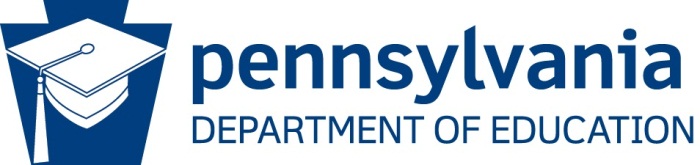 FORM PDE 338 P – Submit when online approval through TIMS is not available.(Refer to the instructions included with this form.)	Applicant’s PPID: SECTION I – APPLICANT INFORMATION (please print or type in blue or black ink)SECTION I – APPLICANT INFORMATION (please print or type in blue or black ink)SECTION I – APPLICANT INFORMATION (please print or type in blue or black ink)SECTION I – APPLICANT INFORMATION (please print or type in blue or black ink)Last NameFirst NameMiddle InitialPA Professional ID (PPID) Other Last Name(s):Other Last Name(s):Other Last Name(s):Other Last Name(s):Current mailing address:Current mailing address:Current mailing address:Current mailing address:SECTION II-SCHOOL ENTITY INFORMATION (to be completed by school entity)SECTION II-SCHOOL ENTITY INFORMATION (to be completed by school entity) 1. School Entity Name2. AUN (Administrative Unit Number)  3. AddressCity/State/Zip Code  4. Point of Contact Name5. Point of Contact Title/Position 6.  Point of Contact Email Address 7.  Point of Contact Telephone Number and ExtensionSECTION III – PROFESSIONAL EDUCATOR EXPERIENCE (to be completed by school entity)SECTION III – PROFESSIONAL EDUCATOR EXPERIENCE (to be completed by school entity)SECTION III – PROFESSIONAL EDUCATOR EXPERIENCE (to be completed by school entity)SECTION III – PROFESSIONAL EDUCATOR EXPERIENCE (to be completed by school entity)SECTION III – PROFESSIONAL EDUCATOR EXPERIENCE (to be completed by school entity)SECTION III – PROFESSIONAL EDUCATOR EXPERIENCE (to be completed by school entity)SECTION III – PROFESSIONAL EDUCATOR EXPERIENCE (to be completed by school entity)Beginning Dateof  Assignment(mm/dd/yyyy)Current or Ending DateDo not leave blankFull Time Service?If Part-Time Service:Assignment and Subject Area*Grade Level(s)Satisfactory Service? Yes NoHours/Day Days/Week  Yes No Yes NoHours/Day Days/Week  Yes No Yes NoHours/Day Days/Week  Yes No* A current school board approved job description must be submitted with this form if the applicant is serving outside of their area of certification (ex. Dean of Students, Resource Room, Teen Parenting or any locally titled assignment).* A current school board approved job description must be submitted with this form if the applicant is serving outside of their area of certification (ex. Dean of Students, Resource Room, Teen Parenting or any locally titled assignment).* A current school board approved job description must be submitted with this form if the applicant is serving outside of their area of certification (ex. Dean of Students, Resource Room, Teen Parenting or any locally titled assignment).* A current school board approved job description must be submitted with this form if the applicant is serving outside of their area of certification (ex. Dean of Students, Resource Room, Teen Parenting or any locally titled assignment).* A current school board approved job description must be submitted with this form if the applicant is serving outside of their area of certification (ex. Dean of Students, Resource Room, Teen Parenting or any locally titled assignment).* A current school board approved job description must be submitted with this form if the applicant is serving outside of their area of certification (ex. Dean of Students, Resource Room, Teen Parenting or any locally titled assignment).* A current school board approved job description must be submitted with this form if the applicant is serving outside of their area of certification (ex. Dean of Students, Resource Room, Teen Parenting or any locally titled assignment).SECTION IV-CHIEF SCHOOL ADMINISTRATOR RECOMMENDATION SECTION IV-CHIEF SCHOOL ADMINISTRATOR RECOMMENDATION 1. I affirm the applicant is known and regarded by this school entity as a person of Good MoralCharacter that possesses the personal qualities that warrant issuance of the requested certificate.Initial2. I affirm the applicant has satisfactorily completed this school entity's Pennsylvania Department ofEducation Approved Induction Program as outlined in § 49.16 of the Regulations of the State Boardof Education of Pennsylvania.Initial3. I affirm the applicant completed the assignments listed in Section III and achieved a SatisfactoryRating on PDE Approved Evaluation Forms.NOTE: The forms should be maintained in the employee's personnel file. InitialI certify that the information provided is correct and true._______________________________________________ Signature of Chief School AdministratorPrinted Name & TitleDate SignedI certify that the information provided is correct and true._______________________________________________ Signature of Chief School AdministratorPrinted Name & TitleDate Signed